Teologia Da Substituição.04 – Aceito: A Igreja E Israel São Distintos! Mas Como Explicar Rm 11:17-24 Aos Alegoristas (da  Teologia da Substituição) Que Nos Atacam?

Hélio de Menezes Silva, mar.2018



PERGUNTA: Deus usou Teologia_Substituicao.00.Interpretacao_Literal_Normal_E_Rainha_Prevalece-Helio e Teologia_Substituicao.0.Haveria_Nao_Literal_Israel_NT-Helio e maravilhosamente voltei a crer que Israel é Israel e que a Igreja é a Igreja, não é a terminação, continuação, substituição/ reposição de Israel. Mas, agora, alegoristas- substituidores de Israel pela tal de Igreja Universal estão me pressionando em minha casa. Poderia você me ajudar a explicar-lhes Rm 11:17-24? 
IIII



RESPOSTA:

1.   [5] Preliminares IndispensáveisQuer estejam lhe atacando em sua casa ou fora dela, você, para consentir início de conversa, EXIJA que lhe deem 10+15+1+20=46 minutos iniciais (se não derem, pare-os. Não dê nenhum espaço a seus atormentadores):- 10 minutos para lhes explicar (sem interrupções) a Preliminar 2 de Teologia_Substituicao.01.1Co_10.32.Gl_6.16.Logica_Provam_Igreja_Difere_Israel-Helio (interpretar normal- literalmente); pergunte se têm alguma dúvida e as explique pacientemente e profundamente; se concordarem 100% com tudo, continue; senão, pare, até que voltem em sinceridade e concordando (senão, todos estarão perdendo seus tempos);
- 15 minutos para lhes explicar (sem interrupções) a Preliminar 3 (leia cerca de 20 dos 73 versículos do NT que têm a palavra Israel, e desafie-os "Há 1 só verso, 1 só, para o qual vocês tenham uma forte e irrefutável razão totalmente indiscutível para não entendermos a palavra ISRAEL literalmente?"); se tentarem mudar a pergunta, insista nela, insista mesmo; se reconhecerem que não têm, continue; senão, pare, até que voltem em sinceridade  e concordando (senão, todos estarão perdendo seus tempos);
- 1 minuto para lhes enunciar e explicar (sem interrupções) a Preliminar 4 (que Deus deu, também aos Israelitas, promessas ESPIRITUAIS que agora se aplicam tanto aos judeus que creem como aos gentios que creem: salvação aos que creem e recebem Cristo; passe logo adiante, ninguém racional discordará;
- 20 minutos para lhes explicar (sem interrupções) a Preliminar 5 (leia cerca de 25 dos 97 versos que provam que Deus também deu aos Israelitas promessas FÍSICAS [materiais] que AINDA [e sempre] serão aplicáveis somente aos judeus; pergunte se têm alguma dúvida e as explique pacientemente e profundamente; se concordarem 100% com tudo, continue; senão, pare, até que voltem em sinceridade e concordando (senão, todos estarão perdendo seus tempos).2. Rm 11:17-24 Não Trata De Profecia Futura Que Diga (ou irrefutavelmente implique) Que Israel Foi (ou está ou será) "Extinta E Continuada/ Substituída/ Reposta" Pela Igreja
(Note: Depois de suficientemente instruído várias vezes, então, Enquanto Alguém Obstinadamente Recusar TUDO Dessa Explicação, E Com Violenta Fúria Continuar Negando A Nação De Israel, Será Completamente INÚTIL Continuar O Diálogo e ir para o passo seguinte, pois os idioma e mente dele não serão os normais, teremos que orar com amor e esperar que Deus os restaure à normalidade.)


2.1. Comecemos lendo Rm 11:17-24, com toda a atenção:
Rm 11:1 ¶ Digo, pois: Porventura rejeitou Deus o Seu povo? Nunca seja assim! Porque, também *eu*, israelita sou, proveniente- de- dentro- da semente de Abraão, da tribo de Benjamim. 
2 Deus não rejeitou o Seu povo, ao qual Ele pré-conheceu ①. Não tendes vós sabido, na história de Elias, o que diz a Escritura, como ele roga a Deus contra Israel, dizendo: Sl 94:14 ① nota 1Pe 1:2. 3 "Ó Senhor, aos Teus profetas mataram, e aos Teus altares derribaram; e *eu* fui deixado sozinho, e buscam a minha vida."? 1Rs 19:10 4 Mas o que lhe diz a resposta divina? "Reservei para Mim mesmo sete mil varões, os quais não dobraram joelho à imagem de Baal." 1Rs 19:18 
5 Assim, pois, também neste presente tempo, tem havido um remanescente segundo a eleição da graça (de Deus). 
6 Se, porém, (essa eleição) é mediante graça, então já não mais é proveniente- de- dentro- das obras: de outra maneira, a graça já não mais é graça. Mas se (essa eleição) é proveniente- de- dentro- das obras, então já não mais é graça: de outra maneira a obra já não mais é obra. 
7 O que, pois (, concluímos)? Aquilo que busca Israel, isto não alcançou; a eleição {*}, porém, alcançou isto, e os demais foram endurecidos ①. ① foram cobertos por calo, não podendo ver. 
{* Rm 11:7 "eleição" refere-se ao remanescente fiel, aos israelitas que creram.}

8 (Conforme tem sido escrito: "deu-lhes, Deus, um espírito de profundo sono ①, olhos não para ver, e ouvidos não para ouvir"), até o dia de hoje. Is 29:10; Dt 29:4  ① "profundo sono": torpor, insensibilidade, ausência de reações (mesmo para fugir de sofrimento e morte).
9 E Davi diz: "Torne-se a mesa deles para laço, e para armadilha, e para gatilho- para- tropeçar- para- armadilha, e para recompensa a eles; 
10 Sejam entenebrecidos os olhos deles para não verem, e, através de todos os dias, encurva Tu as costas deles." Sl 69:22,2311 ¶ Digo, pois: Porventura (os de Israel) tropeçaram a fim de que (definitivamente) caíssem? Nunca seja assim! Mas, através da queda- de- lado deles, veio a salvação aos gentios, para a eles (os Israelitas) incitar para emulação ①. ① "emulação": ciúme e/ou imitação. 
12 Se, porém, a queda- de- lado deles é a riqueza do mundo, e a diminuição ① deles é a riqueza dos gentios, quanto, muito mais, será a plenitude deles {*}! ① "diminuição": em número e posição; abatimento.
{* Rm 11:12 "A PLENITUDE DELES" é a conversão de Israel ao final da Tribulação, para entrada no Milênio.}

13 {*} Porque a vós outros falo, aos gentios: que, enquanto, em verdade, sou *eu* apóstolo dos gentios, torno maior ① o meu encargo- de- servir, ① "torno maior": KJB.
{* Rm 11:13-24 (especialmente v. 21-22): à luz do contexto local (e de toda a Bíblia), nada afeta o verdadeiro salvo, da dispensação das assembleias locais, quanto à segurança da salvação: a passagem se refere a Israel e não aos salvos da dispensação das assembleias (ver nota preambular (antes do verso 1 do cap. 1) de Hebreus), mesmo assim se refere à disciplina (punição corretiva) FÍSICA da Israel física.

14 Para ver se de alguma maneira eu incite à emulação ① aqueles que são da minha carne ② e eu salve alguns provenientes- de- dentro- deles. ① "emulação": ciúme e/ou imitação. ② judeus em geral, e parentes de Paulo em particular.
15 Porque, se a rejeição deles é a reconciliação do mundo, qual será o recebimento deles, senão a vida proveniente- de- entre os mortos? 
16 E, se as primícias são santas, também a massa ① é santa; e, se a raiz é santa, também os ramos o são. ① a massa vem dos muitos grãos.
17 E, se alguns dos ramos foram arrancados- fora, e *tu*, uma oliveira brava sendo, foste enxertado entre ① eles e foste tornado companheiro- juntamente- participante- da raiz e da riqueza- de- azeite ① da oliveira, ① "entre" e "gordura da oliveira": KJB.
18 Não te glories contra os ramos. Se, porém, te glorias contra eles, não és *tu* que à raiz sustentas, mas a raiz a ti. 
19 Dirás, pois: "Foram arrancados- fora os ramos, a fim de que fosse *eu* enxertado." 
20 Está bem! Em razão da incredulidade (deles) eles foram arrancados- fora, e *tu*, em razão da (tua) fé, tens estado em pé. Não te ensoberbeças, mas teme. 
21 Porque se Deus, aos ramos que são segundo a natureza, não poupou, teme tu que também não te poupe. 
22 Contempla- com- percepção, pois, a benignidade e- também a severidade de Deus. Em verdade, sobre aqueles (os judeus descrentes) havendo caído, severidade; sobre ti, porém, benignidade, se permaneceres na benignidade dEle; de outra maneira, também *tu* serás cortado fora. 
23 E, também *eles*, se não permanecerem na incredulidade, serão enxertados (de volta); porque poderoso é Deus para de novo os enxertar. 
24 Porque se *tu*, para fora da oliveira (os gentios) que é brava segundo a natureza, foste cortado para- fora, e, contra a natureza, foste enxertado para dentro da boa- oliveira {*}, quanto, muito mais, esses (os de Israel), que são segundo a natureza, serão enxertados na oliveira própria deles ①! ① nota v. 12. 
{* Rm 11:24 "A BOA-OLIVEIRA": Ela é "boa" porque tem seus planejados raiz + tronco + seiva + frutos emanados de Deus. Estes não são a nação de Israel em si mesma, mas são a aliança de Deus com Abraão e são o Semente (Jesus) de Abraão. Igrejas locais e Israel partilham dessas bênção, mas são eternamente distintos um do outro: Este mesmo verso prova que, nesta 1 só árvore, sempre haverá 2 distintos tipos de ramos, as igrejas não sendo a terminação e substituição de Israel http://solascriptura-tt.org/EclesiologiaEBatistas/02OQueNenhumaIgrejaEh-Helio.htm.}.

25 ¶ Porque não desejo vós desconhecerdes, ó irmãos, este mistério ① (a fim de que não sejais sábios junto às vossas próprias presunções ③): que o endurecimento ② em parte tem vindo sobre Israel, (mas somente) até a plenitude dos gentios entrar. ① "musterion": algo que DEUS sempre teve em mente, mas somente agora, neste versículo, é pela 1ª vez revelado aos homens e aos anjos. Mantenhamos consistentemente a diferença entre mistério e segredo. ② ser coberto por calo, não podendo ver. ③ KJB. 
26 E, deste- modo- dito ①, todo o povo (descendente) de Israel será salvo, como tem sido escrito: "Proveniente- de- dentro- de Sião virá o Libertador e desviará as impiedades para- longe- de Jacó." ① "deste- modo- dito" implica "quando a plenitude dos gentios tiver entrado." Meyer.
27 E "esta é a aliança proveniente de Mim, para com eles, quando Eu houver plenamente- removido {*} os seus pecados." 
{* Rm 11:27: remoção completa e definitiva dos pecados, o Libertador tomando sobre Si todos os pecados de toda a vida do crente, levando-os para inalcançavelmente longe. Is 59:20,21}
28 Quanto, em verdade, ao evangelho (as boas novas), (os judeus) são inimigos, pelo vosso bem; quanto, porém, à eleição ①, são amados, em razão dos pais. ① nota 9:11.
29 Porque impossíveis- de- arrependimento são os dons e o chamamento de Deus {*} {**}. 
{* Rm 11:29 "os dons e o chamamento de Deus": são aqueles concedidos por Sua graça somente, portanto concedidos incondicionalmente.}
{** Rm 11:19 "impossíveis- de- arrependimento são os dons e o chamamento de Deus" tem duas aplicações": 1) Deus nunca Se arrependerá e mudará Seu chamamento e Seu dom gratuito da salvação, quanto aos que verdadeiramente creram e foram salvos; 2) nunca ninguém que verdadeiramente creu e foi salvo se arrependerá e mudará para não crer e não ser salvo.}

30 Porque, assim como, também *vós*, em tempos passados, descrestes em ① Deus, agora, porém, fostes alcançados pela misericórdia (de Deus), à vista da incredulidade *deles*, ① ou "desobedecestes a".
31 Assim também estes, agora, descreram ①, a fim de que, também *eles*, serem alcançados pela misericórdia (de Deus), à- vista- da misericórdia a vós outros demonstrada. ① "descreram": ou "desobedeceram".
32 Porque Deus juntamente- fechou- circundou a todos para dentro da incredulidade ①, a fim de, para com os todos, usasse de misericórdia. ① "incredulidade", ou "desobediência".
33 ¶ Ó profundidade da riqueza, tanto da sabedoria como do conhecimento de Deus! Quão insondáveis são os Seus juízos, e quão incapazes- de- ser- investigados ① são os Seus caminhos! ① "inescrutáveis": incapazes de ser rastreados, seguidos, vistos, compreendidos. 
34 Porque quem compreendeu a mente de o Senhor? Ou quem Seu conselheiro foi? Is 40:13 
35 Ou quem primeiramente deu a Ele, e (, por isso,) lhe será pago de volta? Jó 41:11.
36 Porque provenientes- de- dentro- dEle, e por- ação- dEle, e para Ele, são todas as coisas. A Ele (, pois,) seja a glória para todos os séculos. Amém.


********************************

2.2. Argumentos de Hélio:. Primeiramente, note que a passagem, ao contrário dos 97 versos citados em 
Teologia_Substituicao.01.1Co_10.32.Gl_6.16.Logica_Provam_Igreja_Difere_Israel-Helio
, não é uma página profética, não é uma página de profecias, particularmente de modo nenhum faz de seu grande foco o anunciar o que Israel será no futuro. 
. Ademais, como na linguagem grega da época não havia o menor átomo de sombra de possibilidade de "ekklesia" significar Igreja Universal, nada espalhado por todo um país ou toda terra, nada difuso e invisível, mas única e exclusivamente significava uma reunião, uma assembleia local, portanto passou a significar exclusivamente uma igreja local, independente e soberana, então é cada igreja local que é o corpo do Cristo. 
. Portanto, mesmo se foi dito que gentios convertidos e judeus convertidos formam um só corpo, isto se refere a crentes individuais das igrejas locais da Dispensação das Igrejas Locais, absolutamente nada implicando sobre o futuro da nação de Israel. Mesmo se foi dito que cada crente individual e cada igreja local herda todas as bênçãos espirituais dadas à nação de Israel, a passagem não diz meia letra que a nação de Israel não herdará alguma qualquer das bênçãos materiais dadas exclusivamente a ela, não diz meia letra que há a tal de Igreja Universal, não diz meia letra que ela terminou a existência da nação de Israel e a substituiu e repôs, e ficou com todas as bênçãos materiais prometidas exclusivamente a ela.

Ressaltados esses importantes fatos, prossigamos para analisar a passagem, e façamos isso usando as 2 supremas regras da sadia interpretação, as quais prevalecem sobre todas as demais regras, isto é, as outras regras somente podem começar a começar a ser cogitadas para uso quando tais 2 regras supremas não resolveram o entendimento que devemos ter da passagem. 

1) Lembre da Regra 1.1. "Interprete normal- literalmente-da forma mais simples- descomplicada- óbvia- evidente: tome cada palavra no seu significado literal - usual - ordinário - primário, a não ser que os fatos do contexto imediato, estudados à luz de passagens relacionadas e de verdades axiomáticas e fundamentais, claramente indiquem(e irretrucavelmente forcem) o contrário":17 E, se alguns dos ramos foram arrancados- fora, e *tu*, uma oliveira brava sendo, foste enxertado entre ① eles e foste tornado companheiro- juntamente- participante- da raiz e da riqueza- de- azeite ① da oliveira, ① "entre" e "gordura da oliveira": KJB.
18 Não te glories contra os ramos. Se, porém, te glorias contra eles, não és *tu* que à raiz sustentas, mas a raiz a ti. 
19 Dirás, pois: "Foram arrancados- fora os ramos, a fim de que fosse *eu* enxertado." 
20 Está bem! Em razão da incredulidade (deles) eles foram arrancados- fora, e *tu*, em razão da (tua) fé, tens estado em pé. Não te ensoberbeças, mas teme. 
21 Porque se Deus, aos ramos que são segundo a natureza, não poupou, teme tu que também não te poupe. 
22 Contempla- com- percepção, pois, a benignidade e- também a severidade de Deus. Em verdade, sobre aqueles (os judeus descrentes) havendo caído, severidade; sobre ti, porém, benignidade, se permaneceres na benignidade dEle; de outra maneira, também *tu* serás cortado fora. 
23 E, também *eles*, se não permanecerem na incredulidade, serão enxertados (de volta); porque poderoso é Deus para de novo os enxertar. 
24 Porque se *tu*, para fora da oliveira (os gentios) que é brava segundo a natureza, foste cortado para- fora, e, contra a natureza, foste enxertado para dentro da boa- oliveira {*}, quanto, muito mais, esses (os de Israel), que são segundo a natureza, serão enxertados na oliveira própria deles ①! ① nota v. 12. 
{* Rm 11:24 "A BOA-OLIVEIRA": Ela é "boa" porque tem seus planejados raiz + tronco + seiva + frutos emanados de Deus. Estes não são a nação de Israel em si mesma, mas são a aliança de Deus com Abraão e são o Semente (Jesus) de Abraão. Igrejas locais e Israel partilham dessas bênção, mas são eternamente distintos um do outro: Este mesmo verso prova que, nesta 1 só árvore, sempre haverá 2 distintos tipos de ramos, as igrejas não sendo a terminação e substituição de Israel http://solascriptura-tt.org/EclesiologiaEBatistas/02OQueNenhumaIgrejaEh-Helio.htm.}.
Responda para si mesmo:
. É aqui, em todo o texto em foco, explicitamente dito que há uma tal de Igreja Universal, e que ela é a terminação, a continuação, substituição, reposição de Israel? Não!
. Há aqui, neste texto em foco, alguma palavra que, ao ser literal- normalmente interpretada, a mais sadia lógica irresistivelmente implique, force sem deixar saída, que a Igreja é a terminação, continuação, substituição, reposição de Israel? Não!
. Há aqui, neste texto em foco, algo que sobrepuje todos os 73 versos do NT (ver Teologia_Substituicao.01.1Co_10.32.Gl_6.16.Logica_Provam_Igreja_Difere_Israel-Helio
), os quais versos têm a palavra Israel e nenhuma ocorrência desta palavra tem nada que exija que seja interpretada como diferente da nação de Israel? Não!
. Há aqui, neste texto em foco, algo que sobrepuje todos os 97 versos (ver Teologia_Substituicao.01.1Co_10.32.Gl_6.16.Logica_Provam_Igreja_Difere_Israel-Helio
) do VT, nos quais versos Deus deu exclusivamente aos Israelitas promessas FÍSICAS [materiais] que ainda [e sempre] serão aplicáveis exclusivamente aos judeus, promessas que ainda esperam cumprimento, o qual será literal? Não! 
. Em particular, há aqui, neste texto em foco, alguma palavra que, sendo literal- normalmente interpretada, irresistivelmente exija (diretamente ou por sadia lógica) que tenham sido canceladas as promessas de Deus:.. Reajuntar o povo judeu na terra de Israel, 19 versos (Ez 36:24-29; 37:21-28; 39:25-29)? Não!
.. Dar a terra de Israel ao povo judeu para sempre, 14 versos Gn 17:8; Sl 105:8-11; 1Cr 16:15-18; Ez 37:25-28; Rm 11:29)? Não!
.. Abençoar a nação de Israel acima de todas as outras nações da terra, 23 versos (Is 49:22-23;60:3-22; Jr 33:9)? Não!
.. Lutar (pessoalmente) pelos judeus contra todos os seus inimigos gentios, no dia do Senhor, 31 versos (Ez 38:17 - 39:22; Zc 14:3,12)? Não!
.. Salvar todo judeu que ainda esteja vivo quando Jesus retornar, 11 versos (Zc 12:10-13:2,9; Rm 11:26; Jr 31:33-34)? Não!. Um pequeno desafio para você dar de presente a seus atormentadores substituidores de Israel pela tal de Igreja Universal, irmão: Diga-lhes: "Se vocês têm algum grama de real sinceridade (e oro e espero que tenham toneladas), poderão tomar todos os 97 versos (ver Teologia_Substituicao.01.1Co_10.32.Gl_6.16.Logica_Provam_Igreja_Difere_Israel-Helio
), e, em todos eles sem exceção, dizer que entender 'Igreja Universal' onde está escrito ou subentendido 'Israel' faz todo um maravilhoso bom sentido, tão bom sentido que é irrefutável"??? Por exemplo, quanto a Ez 38:18-19, podem vocês entender assim: '18 Sucederá, porém, naquele mesmo dia, no dia [em que] vier Gogue contra a terra de Israel {Isto é, a terra da Igreja Universal}, diz o Senhor DEUS, que a Minha indignação subirá à Minha face.  19 Porque disse no Meu zelo, no fogo do Meu furor, que, certamente, naquele dia haverá grande tremor sobre a terra de Israel {Isto é, a terra da Igreja Universal}'  ???" 
E você mesmo, irmão, bem e facilmente poderá conceber e escrever em papel e dar de presente a seus atormentadores substituidores de Israel pela tal de Igreja Universal mais 3 a 30 desafios semelhantes a este (de Ez 38:18-19). Sei que você pode fazer isso, bastando não permitir que fujam do campo da literalidade- normal.



2) Agora, se e onde ela for realmente necessária, apliquemos a Regra 2.2.: "em todo e cada assunto, sempre, sem exceção, deixe que as 1 ou 2 passagens "claras- explícitas- com 1 só interpretação normal-literal (simples- descomplicada- óbvia- evidente, que faça bom senso na Bíblia, indisputada por todos os literalistas) e que seja possível em leitura sequencial" expliquem as 100 ou 200 passagens não absolutamente claras- explícitas, ou que tenham alguma ambiguidade (2 possíveis interpretações aparentemente normais- literais) admitida por alguns literalistas," 

Tomemos cada verso do texto em foco e o analisemos quanto à Regra 1.2., mas somente se isso for absolutamente indispensável.

Verso 17:
17 E, se ALGUNS dos ramos foram ARRANCADOS- FORA, e *tu*, uma oliveira brava sendo, foste enxertado ENTRE ① eles e foste tornado COMPANHEIRO- JUNTAMENTE- PARTICIPANTE- da raiz e da riqueza- de- azeite ① da oliveira, ① "entre" e "gordura da oliveira": KJB.Irmão, tenho obrigação de ser honesto e reconhecer que, se tivéssemos somente este verso (Rm 11:17) da Bíblia, então, para muitos dos atormentadores seus, irmão, substituidores de Israel pela tal de Igreja Universal, pelo menos à primeira vista, algumas palavras talvez pareceriam ter alguma pequena indefinição, alguma pequena névoa, alguma pequena ambiguidade, isto é, ter 2 sentidos que seriam tecnicamente possíveis:
- 1º sentido: em vista dos 73+97 = 170 versos (afora os 225 versos de Ez 40-48) vistos em Teologia_Substituicao.01.1Co_10.32.Gl_6.16.Logica_Provam_Igreja_Difere_Israel-Helio, . A palavra "ALGUNS" e a expressão "enxertado ENTRE eles" deixam margem para ALGUNS outros ramos (os israelitas) terem ficado ligados à boa oliveira; 
. "ARRANCADOS- FORA" deixa margem para os ramos cortados terem ficado amorosamente guardados e reservados para possível futuro reenxerto de volta na boa oliveira. Não é dito que foram secados e para sempre destruídos, não imaginemos o que não foi dito;
. "Foste tornado COMPANHEIRO- JUNTAMENTE- PARTICIPANTE- da raiz e da riqueza- de- azeite ① da oliveira" deixa claro que, então e futuramente, indivíduos da nação de Israel convertida (mas ainda nação de Israel), e gentios convertidos, juntamente compartilharão dos benefícios da raiz, da seiva e da produção do azeite de oliveira;
. Portanto, todos os crentes de cada igreja local nos tornamos filhos da promessa ESPIRITUAL, a promessa de sermos salvos, salvos pela graça de Deus através da fé, fé como a de Abraão, para sempre gozarmos da maravilhosamente bem-dita presença de Deus. Mas isso de modo nenhum implica que tem que haver uma Igreja Universal, nem que ela terminou a existência da nação de Israel, nem que a continuou, expandiu, substituiu e repôs. Há margem para que a instituição da igreja local e a nação de Israel estejam coexistindo e para sempre coexistirão, distintas uma da outra.- 2º sentido: . A palavra "ALGUNS" significa "todos os judeus, para sempre, foram extintos aos olhos de Deus"; 
. "ARRANCADOS- FORA" significa "foram arrancados- fora, e isso não de modo a futuramente poderem ser reenxertados de volta na boa oliveira e voltarem a viver + crescer + frutificar, mas, sim, foram arrancados-fora e definitivamente lançados para inalcançavelmente longe, lá foram secados além da possibilidade de voltar à vida, morreram definitivamente, agora só servem para queimar no fogo";
. "enxertado ENTRE eles" significa "enxertado não 'entre' outros ramos vizinhos, mas onde não mais havia nem sequer vestígio de nenhum outro ramo";
. "foste tornado COMPANHEIRO- JUNTAMENTE- PARTICIPANTE- da raiz e da riqueza- de- azeite ① da oliveira" significa "foste, para sempre, tornado o único, exclusivo beneficiário da raiz, da seiva e da [produção da] riqueza- de- azeite da oliveira, não havia (nem há) nada nem ninguém compartilhando de nada juntamente contigo"
. Portanto, definitivamente terminou a existência de Israel como nação da etnia, da descendência MATERIAL, da semente MATERIAL de Abraão, e a tal da Igreja Universal terminou a existência da nação de Israel, a substituiu, a repôs, assim violentando os 73+97 = 170 versos (afora os 225 versos de Ez 40-48) vistos em Teologia_Substituicao.01.1Co_10.32.Gl_6.16.Logica_Provam_Igreja_Difere_Israel-Helio, que irresistivelmente ensinam a perpetuidade da nação de Israel, com sua identidade, portanto diferenciam Igreja de Israel. - Ora, a 2ª interpretação é abalroada de frente e destruída pela interpretação literal- normal de 170 versos (afora os 225 versos de Ez 40-48) vistos em Teologia_Substituicao.01.1Co_10.32.Gl_6.16.Logica_Provam_Igreja_Difere_Israel-Helio: por todos os 73 versos do NT que têm a palavra Israel e nenhuma delas tem nada que exija que seja interpretada como diferente da nação de Israel (mesmo link), e por todos os 97 versos (mesmo link) do VT em que Deus deu aos Israelitas promessas FÍSICAS [materiais] que ainda [e sempre] serão aplicáveis exclusivamente aos judeus, e que ainda esperam cumprimento, que será literal.
- Portanto, temos que contentemente nos apegar à 1ª interpretação: "A passagem em foco nos ensina que nós, da dispensação das igrejas locais, também nos tornamos filhos da promessa ESPIRITUAL dada a Abraão e à nação de Israel, a promessa de sermos salvos, salvos pela graça de Deus através da fé, fé como a de Abraão, para sempre gozarmos da maravilhosamente bem-dita presença de Deus; a passagem em foco de modo nenhum implica que tem que haver uma igreja universal, nem que ela terminou a existência da nação de Israel, nem que a continuou, expandiu, substituiu e repôs. Igreja e Israel são e serão para sempre distintos."
O que quer que seja que qualquer homem queira entender nesta passagem, tem necessariamente que NÃO contrariar nem 1mm da multidão de versos garantindo a perpetuidade da nação de Israel, distinta da Igreja.


Versos 18-24Mutatis mutandis ("uma vez efetuadas as necessárias mudanças"), ofereço os mesmíssimos argumentos do verso 17. Como exercício de fixação, irmão, para cada um desses 7 versos, reescreva meus argumentos com suas próprias mãos e suas próprias palavras, com as necessárias adaptações. Não deixe de fazer isso, lhe edificará e fixará a lição.




******************

2.3. Argumentos de Southland Churchem http://mysouthland.com/Resources/Theology/6%20reasons%20Replacement%20Theology%20is%20false%20-%20the%20Church%20has%20not%20replaced%20the%20nation%20of%20Israel.pdf   

Romanos 11:17-24 - Nesta famosa passagem, Paulo enfatiza que os gentios que creem têm, agora, sido enxertados para dentro da árvore de Deus, juntamente com os judeus que creem, e que agora compartilham as bênçãos das promessas e da aliança de Deus. Mas isso não diz que a igreja é [que é] agora o verdadeiro Israel. Como Michael Vlach diz em seu livro 'Has The Church Replaced Israel?' ['Foi A Igreja Substituída Por Israel?'] 
"Há uma [grande] diferença entre dizer que os gentios crentes [de agora] (isto é, a Igreja) participam [juntamente] com Israel nas Alianças [de Deus] para com Israel, e alegar que os gentios crentes se tornam [tomam o lugar de] Israel. Os gentios são participantes das Alianças, não são pessoas que expulsam e tomam o lugar. Esta passagem não exclui um papel futuro para a nação de Israel, nem indica que a Igreja agora é [substituiu] Israel." 15

[Hélio vai repetir outra parte escrita de Southland Church:Pode ser útil diferenciar entre as várias promessas feitas por Deus ao povo judeu no Antigo Testamento, a algumas das quais [promessas] os crentes gentios já foram enxertados, mas outras [promessas] ainda são somente para a nação de Israel:
Deus deu, também aos Israelitas, promessas ESPIRITUAIS que agora se aplicam tanto aos judeus que creem como aos gentios que creem:a. A promessa da salvação e do perdão pelos pecados (Jr 31:34; 33: 8; Ez 36: 24-33; 37:23; Zc13: 1-2,9; Isa 43:25; 53: 11-12).
b. A promessa do Espírito Santo (Is 44:3; Ez 36:27; Jl 2: 28-29; Zc 12:10).
c. A promessa de novos corações que desejam fazer o bem e querem amar a Deus (Jr 31:33; 32: 39-40; Ez 11: 19-20; 36: 24-29)
Deus também deu aos Israelitas promessas FÍSICAS [materiais] que ainda [e sempre] serão aplicáveis somente aos judeus:d. A promessa de reajuntar o povo judeu na terra de Israel (Ez 36:24-29; 37:21-28; 39:25-29) (e note como estas profecias nunca tiveram cumprimento literal e completo, só o terão no futuro).
e. A promessa de dar a terra de Israel ao povo judeu para sempre (Gn 17:8; Sl 105:8-11; 1Cr 16:15-18; Ez 37:25-28 (vide em (d), acima); Rm 11:29) (e note como estas profecias nunca tiveram cumprimento literal e completo, só o terão no futuro).
f. A promessa de abençoar a nação de Israel acima de todas as outras nações da terra (Is 49:22-23;60:3-22; Jr 33:9) (e note como estas profecias nunca tiveram cumprimento literal e completo, só o terão no futuro).
g. A promessa de Deus mesmo lutar pelos judeus contra todos os seus inimigos gentios, no dia do Senhor (Ez 38:17 - 39:22; Zc 14:3,12) (e note como estas profecias nunca tiveram cumprimento literal e completo, só o terão no futuro).
h. A promessa de que todo judeu que ainda esteja vivo quando Jesus retornar será salvo (Zc 12:10-13:2,9; Rm 11:26; Jr 31:33-34) (e note como estas profecias nunca tiveram cumprimento literal e completo, só o terão no futuro).]


2.4. Argumentos de David Cloudhttps://www.wayoflife.org/reports/proof-texts-of-replacement-theology.php 

Romanos 11:16-24
16 E, se as primícias são santas, também a massa ① é santa; e, se a raiz é santa, também os ramos o são. ① a massa vem dos muitos grãos.
17 E, se alguns dos ramos foram arrancados- fora, e *tu*, uma oliveira brava sendo, foste enxertado entre ① eles e foste tornado companheiro- juntamente- participante- da raiz e da riqueza- de- azeite ① da oliveira, ① "entre" e "gordura da oliveira": KJB.
18 Não te glories contra os ramos. Se, porém, te glorias contra eles, não és *tu* que à raiz sustentas, mas a raiz a ti. 
19 Dirás, pois: "Foram arrancados- fora os ramos, a fim de que fosse *eu* enxertado." 
20 Está bem! Em razão da incredulidade (deles) eles foram arrancados- fora, e *tu*, em razão da (tua) fé, tens estado em pé. Não te ensoberbeças, mas teme. 
21 Porque se Deus, aos ramos que são segundo a natureza, não poupou, teme tu que também não te poupe. 
22 Contempla- com- percepção, pois, a benignidade e- também a severidade de Deus. Em verdade, sobre aqueles (os judeus descrentes) havendo caído, severidade; sobre ti, porém, benignidade, se permaneceres na benignidade dEle; de outra maneira, também *tu* serás cortado fora. 
23 E, também *eles*, se não permanecerem na incredulidade, serão enxertados (de volta); porque poderoso é Deus para de novo os enxertar. 
24 Porque se *tu*, para fora da oliveira (os gentios) que é brava segundo a natureza, foste cortado para- fora, e, contra a natureza, foste enxertado para dentro da boa- oliveira {*}, quanto, muito mais, esses (os de Israel), que são segundo a natureza, serão enxertados na oliveira própria deles ①! ① nota v. 12. 

Esta passagem é usada por aqueles que defendem a Teologia da Reposição para ensinar que a igreja e Israel são [agora, e para sempre,] uma [única] árvore.

Mas o próprio contexto de Romanos 11 ensina que a igreja não é Israel, e que [a nação de] Israel [ainda] tem um futuro no plano de Deus, e que [as promessas de] as alianças do Velho Testamento de Israel [concedidas por Deus] serão cumpridas.

O versículo Rm 11:15 [Porque, se a rejeição deles é a reconciliação do mundo, qual será o recebimento deles, senão a vida proveniente- de- entre os mortos?] diz que, tal como há [agora] uma rejeição [por Deus] a Israel, que é o que vemos na atual dispensação [das igrejas locais], do mesmo modo haverá [no futuro] um recebimento de Israel [por Deus] que será associado com a ressurreição dos mortos (Rm 11:15). Daniel também associa a restauração de Israel [por Deus] com a ressurreição (Dn 12:1-2) [1) E naquele tempo se levantará Miguel, o grande príncipe, que se levanta a favor dos filhos do teu povo, e haverá um tempo de angústia, qual nunca houve, desde que houve [qualquer] nação  até àquele tempo; mas naquele tempo o teu povo será libertado, todo aquele que for achado escrito no livro- rolo .    2) E muitos (corpos) de entre os que dormem no pó da terra ressuscitarão, estes para vida eterna, e os outros para vergonha [e] desprezo eterno.].

O que vemos nos versículos [Rm 11:] 16-24 é que a Igreja, embora diferente de Israel, está intimamente associada ao Israel espiritual (Rm 11:16-24). A raiz [da oliveira] não é Israel em si mesmo. A raiz é a aliança de [Deus concedida a] Abraão e [é] o Semente de Abraão, [que é] Jesus Cristo. Tanto a Igreja quanto Israel estão [independentemente] conectados com essa Raiz. Há uma [só] árvore, mas [há dois] ramos diferentes. Um santo do Velho Testamento (como Samuel) e um santo do Novo Testamento (como Apolo) são ambos filhos [espirituais] de Abraão. Alguns dos ramos naturais que cresciam [alimentados] da raiz foram quebrados [e arrancados] para fora por causa da incredulidade [deles], e, quando eles se arrependerem, serão enxertados de volta. Os ramos naturais se referem a Israel por natureza; os judeus são, por natureza, os filhos de Abraão, mas aquele [que é apenas filho] natural não pode herdar o reino espiritual de Deus.

Quando Paulo adverte que os [aparentes] cristãos [que são meramente] professos também devem ter medo de que não sejam descobertos [que ainda] estão em incredulidade (Rm 11:20-21), esse é o mesmo tipo de advertência que [está] em Hebreus 3:12 - 4:3. É uma advertência contra professar Cristo [meramente de lábios] sem [realmente] possuir Cristo através da fé salvadora.

Nos versículos [Rm 11:] 25-27 
[25 ¶ Porque não desejo vós desconhecerdes, ó irmãos, este mistério ① (a fim de que não sejais sábios junto às vossas próprias presunções ③): que o endurecimento ② em parte tem vindo sobre Israel, (mas somente) até a plenitude dos gentios entrar. 26 E, deste- modo- dito ①, todo o povo (descendente) de Israel será salvo, como tem sido escrito: "Proveniente- de- dentro- de Sião virá o Libertador e desviará as impiedades para- longe- de Jacó." 27 E "esta é a aliança proveniente de Mim, para com eles, quando Eu houver plenamente- removido  os seus pecados."], 

Paulo resume a questão da Igreja e de Israel de forma simples e clara. Israel está hoje em cegueira espiritual, e é isso que vemos no Israel moderno, mas Deus não esgotou Sua paciência e terminou [Seus planos] para com o Israel cego. [A nação de] Israel será salva e convertida, e [todas as promessas de] as alianças de Deus para com ela serão cumpridas. As palavras não podiam ser mais claras. Quando Paulo diz que "todo o povo (descendente) de Israel será salvo", ele se refere a Israel como um todo, [a nação de] Israel, e não a todos os israelitas [individuais restringindo-se aos que hoje foram convertidos]. Isso é claro ao comparar as Escrituras com a Escritura. Todo o [povo (descendente)] de Israel será salvo no sentido das 12 tribos. Ezequiel nos diz que Deus restaurará Judá e Israel e eles serão uma [unidade] (Ez 37:15-20). Mas Zacarias nos diz que apenas um terço dos israelitas que vivem naquele dia será convertido (Zc 13: 8-9). Em outros lugares, Paulo afirmou que um remanescente de Israel será salvo (Rm 9:27).

Ez 37:15-20  15 E outra vez veio a mim a palavra do SENHOR, dizendo: 16 "Tu, pois, ó filho do homem, toma [para ti] um pedaço de madeira, e escreve sobre ele: Por Judá e pelos filhos de Israel, seus companheiros. E toma outro pedaço de madeira, e escreve sobre ele: Por José, vara de Efraim, e por toda a casa de Israel, seus companheiros. 17 E ajunta um ao outro, para ti, para que [sejam como] uma só vara, e se tornarão um na tua mão.  18 E quando te falarem os filhos do teu povo, dizendo: [Porventura] não nos declararás o que significam estas coisas? 19 Tu lhes dirás: Assim diz o Senhor DEUS: Eis que Eu tomarei a vara de José que esteve na mão de Efraim, e a das tribos de Israel, suas companheiras, e as porei juntamente com ele, [a saber], com a vara de Judá, e farei delas uma só vara, e elas se farão uma só na Minha mão.  20 E as varas, sobre que houveres escrito, [estarão] na tua mão, perante os olhos deles. LTTZc 13:8-9  8 E acontecerá em toda a terra, diz o SENHOR, que as duas partes dela serão extirpadas, [e] expirarão; mas a terceira parte será deixada nela. 9 E farei passar esta terceira parte através do fogo, e a purificarei, como se purifica a prata, e a provarei, como se prova o ouro. Ela invocará o Meu nome, e Eu a ouvirei; direi: [Este é] Meu povo; e ela dirá: O SENHOR [é] o meu Deus.  LTTRm 9:27 E [também] Isaías clama a respeito de Israel: "Ainda que seja o número dos filhos de Israel tal como a areia do mar, (somente) o remanescente será salvo. LTT2.5. Argumentos de Clarence Larkin

Em Jer. 11:16-17, Israel é chamado de "VERDE OLIVEIRA", de bela aparência e de bom fruto, mas é advertido de que, por sua idolatria, seus ramos serão quebrados para fora. 
16) O SENHOR chamou o teu nome de oliveira verdejante, formosa, [e com] deliciosos frutos. [Mas, agora,] à voz de um grande tumulto, Ele acendeu fogo ao redor dela, e foram quebrados os ramos dela.    17) Porque o SENHOR dos Exércitos, que te plantou, pronunciou contra ti o mal, por causa da maldade da casa de Israel e da casa de Judá, que para si mesma fizeram, pois Me provocaram à ira, queimando incenso a Baal.

Em Rom. 11:17-27
17) E, se ALGUNS dos ramos foram arrancados- fora, e *tu*, uma OLIVEIRA BRAVA sendo, foste enxertado ENTRE ELES e foste tornado COMPANHEIRO- JUNTAMENTE- PARTICIPANTE- DA RAIZ E DA RIQUEZA- DE- AZEITE  DA OLIVEIRA,    18) Não te glories contra os ramos. Se, porém, te glorias contra [eles], NÃO ÉS *TU* QUE À RAIZ SUSTENTAS, MAS A RAIZ A TI.    19) Dirás, pois: "Foram arrancados- fora os ramos, a fim de que fosse *eu* enxertado."    20) [Está] bem! Em razão d[a] INCREDULIDADE (deles) eles foram arrancados- fora, e *tu*, em razão d[a] (tua) fé, tens estado em pé. Não te ensoberbeças, mas teme.    21) Porque se Deus, aos ramos [que são] segundo a natureza, não poupou, [teme tu] que também não te poupe.    22) Contempla- com- percepção, pois, [a] benignidade e- também [a] severidade de Deus. Em verdade, sobre aqueles (os judeus descrentes) havendo caído, severidade; sobre ti, porém, benignidade, se permaneceres na benignidade [dEle]; de outra maneira, TAMBÉM *TU* SERÁS CORTADO FORA.    23) E, também *eles*, se não permanecerem na incredulidade, SERÃO ENXERTADOS (DE VOLTA); PORQUE PODEROSO É DEUS PARA DE NOVO OS ENXERTAR.    24) Porque se *tu*, para fora da oliveira (os gentios) que é brava segundo a natureza, foste cortado para- fora, e, contra a natureza, foste enxertado para dentro d[a] boa- oliveira, quanto, muito mais, ESSES (OS DE ISRAEL), QUE [SÃO] SEGUNDO A NATUREZA, SERÃO ENXERTADOS NA OLIVEIRA PRÓPRIA DELES !    25) Porque não desejo vós desconhecer[des], ó irmãos, este mistério  (a fim de que não sejais sábios junto às vossas próprias [presunções] ): que [O] ENDURECIMENTO  EM PARTE TEM VINDO SOBRE ISRAEL, (mas somente) ATÉ A PLENITUDE DOS GENTIOS ENTRAR.    26) E, assim, TODO [O] ISRAEL SERÁ SALVO, como tem sido escrito: "Proveniente- de- dentro- de Sião virá o Libertador e desviará [as] impiedades para- longe- de Jacó."    27) E "ESTA [É] A ALIANÇA PROVENIENTE DE MIM, PARA COM ELES, QUANDO EU HOUVER PLENAMENTE- REMOVIDO OS SEUS PECADOS."

temos a parábola de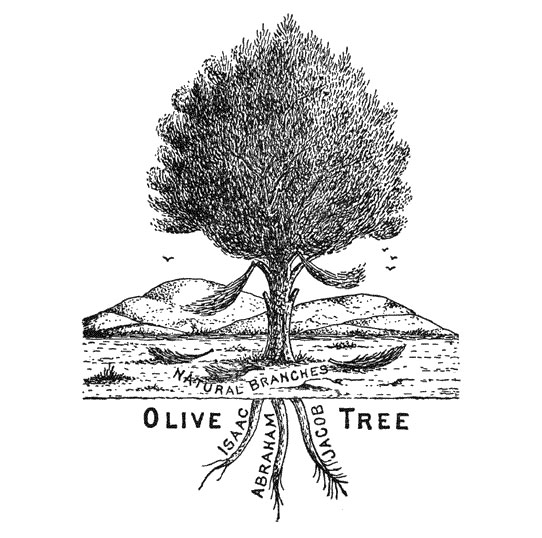 "AS DUAS OLIVEIRAS".
Uma é chamada de a BOA Oliveira, a outra é a BRAVIA Oliveira. A BOA Oliveira representa Israel, a BRAVIA Oliveira [representa] os Gentios. A raiz da boa oliveira é tríplice [tem três grandes partes]. A raiz principal é Abraão, as outras duas são Isaque e Jacó. "15) E Deus disse mais a Moisés: "Assim dirás aos filhos de Israel: O SENHOR Deus de vossos pais, o Deus de ABRAÃO, o Deus de ISAQUE, e o Deus de JACÓ, me enviou a vós outros; este [é] Meu nome eternamente, e este [é] Meu memorial de geração em geração.". Ex. 3:15. Por que Deus deveria falar de Si mesmo dessa maneira "tripla" [o Deus de ABRAÃO, o Deus de ISAQUE, e o Deus de JACÓ]? Porque Ele desejou se revelar em Sua "UNIDADE TRIÚNA". Abraão é um tipo de Deus Pai, Isaque é um tipo de Deus Filho, e o Espírito Santo é visto na orientação dada a Jacó.

A "Raiz Tripla" da Boa Oliveira é SANTA porque se separou [das contaminações], e como a "Raiz" era santa, do mesmo modo o eram os "ramos". Em seguida, lemos que "alguns", nem todos, os ramos foram quebrados e arrancados para fora. Eles não foram quebrados e arrancados para fora para que os gentios pudessem ser enxertados, mas eles foram quebrados e arrancados para fora por causa de "INCREDULIDADE" [deles], e os gentios não foram enxertados para que suplantassem ou tomassem o lugar dos ramos que foram quebrados e arrancados para fora, mas para que eles, como ramos de uma "Oliveira Bravia", pudessem ser PARTICIPANTES da "raiz" e da "gordura" [riqueza de azeite] da BOA Oliveira. A partir disso, vemos que a "BOA Oliveira" não é arrancada pelas raízes e destruída, [nem depois] uma "Oliveira BRAVIA" [não é] plantada em seu lugar [substituindo-a], mas [a raiz e o tronco da antiga oliveira boa] ainda continua viva e dá vida a ambos os ramos da oliveira, tanto o "Bom" como o "Bravio". Então, vemos que aqueles que gritam bem alto que os "Ramos de Oliveira Bravia" que foram enxertados representam a Igreja, e que a Igreja [completamente e para sempre] tomou o lugar de Israel, estão errados, pois os "Ramos de Oliveira Bravia" não permanecem na "Boa Oliveira", mas serão quebrados e arrancados para fora a fim de que os ramos originais possam ser enxertados de volta novamente. Os crentes judeus e [os crentes] gentios em Cristo são igualmente [equivalentemente] filhos espirituais de Abraão, e são participantes conjuntos da "raiz" e da "gordura" [riqueza de azeite] da "Boa Oliveira", pois Cristo era da semente de Abraão. Os judeus que rejeitaram Cristo e assim se separaram da religião de Abraão, são os ramos que, por incredulidade, foram quebrados e arrancados para fora.

Na atividade [agrícola] de se enxertar, a prática é enxertar a Oliveira "Boa" sobre a [acima da] Oliveira "Bravia", de modo a melhorar o fruto da Oliveira "Bravia". Se a Oliveira "Bravia" for enxertada sobre a [acima da] Oliveira "Boa", o efeito é o inverso, e a Oliveira "Boa" mudará para ser bravia [produzir somente poucos, pequenos e maus frutos]. Então, Paulo sabia do que ele estava falando quando ele disse que o enxerto da oliveira "Bravia" sobre a [acima da] "Boa" Oliveira era "CONTRÁRIO À NATUREZA" [sem sentido para nossa mente, contrário à boa ciência e prática de todo bom agricultor]. A partir disso, vemos que a injeção do Gentilismo no Judaísmo não é benéfica para o Judaísmo. [Sabemos] que o Judaísmo é de [raiz e] trono mais puro que o Gentilismo, e, para que venha a haver a purificação do Judaísmo, o Gentilismo (os ramos de oliveira "bravia") deve ser removido, isto é, cortado e arrancado para fora da "Boa" Oliveira, e ser substituído pelo enxerto de volta dos "Ramos Naturais" (Rom. 11:22). Por Gentilismo, queremos dizer a parte do mundo dos gentios conhecida como Cristandade, ou a Igreja Professante [todos que professam (se dizem) ser cristãos, mas a gigantesca maioria não demonstra que o é, nem de longe] conforme descrito nas parábolas do Reino do Céu de Mat. 13 [os 4 solos; o inseridor de joio, o grão de mostarda, o fermento, o tesouro no campo, a pérola, a rede de arrasto]. E é apenas a parte de Laodicéia aquela de que Deus diz que Ele "VOMITARÁ PARA FORA DE SUA BOCA" (Apoc. 3:16), de modo que, como ramos de Oliveira "Bravia", Deus os removerá para fora da "Boa" Oliveira, porque todos os verdadeiros crentes que foram regenerados pelo Espírito Santo e que compõem a verdadeira Igreja, o "Corpo de Cristo", e pertencem ao "Israel espiritual" de Deus, não podem ser removidos.

A Parábola das "Duas Oliveiras" ensina três coisas e, o que é muito importante, [também ensina] a ordem em que essas três coisas ocorrem.
1. [Ensina que] "o endurecimento em parte tem vindo sobre Israel, (mas somente) ATÉ A PLENITUDE DOS GENTIOS ENTRAR.".   Por "PLENITUDE DOS GENTIOS" não se entende os "Tempos dos Gentios", mas [se entende] aqueles gentios que serão salvos por intermédio do Evangelho. E quando o último gentio for assim salvo, o NÚMERO COMPLETO de gentios salvos terá sido completado.

2. [Ensina que] os "Ramos de Oliveira Bravia" que são enxertados não tomam o lugar dos ramos [da Boa Oliveira] que foram quebrados e arrancados para fora, e, uma vez que eles [os ramos enxertados] não "continuarão na bondade de Deus", eles serão quebrados de novo. [versos 22-23?] 

3. [Ensina que] Deus não "expulsou [definitivamente e] para longe" Seu povo Israel, e que Ele reviverá os ramos quebrados e arrancados para fora, e os enxertará de volta, novamente.
Hoje estamos testemunhando a Apostasia [para longe da fé] dos "Ramos da Oliveira Bravia", a Igreja professante. Em breve eles [os seguidores/ toleradores da Apostasia para longe da fé] serão "cortados e lançados fora", e então a CEGUEIRA será removida de Israel, e os "Ramos Naturais" serão enxertados de volta, novamente.

Esta parábola [Rom. 11:17-27] nos ensina que não devemos olhar para o judeu incrédulo como um ramo [definitivamente] lançado no lixo, um ramo [definitivamente] murchado e que apenas serve como madeira para fogo, mas devemos considerar que o "afastamento" do judeu, bem como sua "cegueira", é apenas temporária, e que ele novamente ocupará sua posição entre as nações da terra.



**********


Nota de Hélio: Veja foto e reportagem: uma só árvore, com uma só raiz, vinda de uma só semente, mas que, graças a habilidosos enxertos, produz vários tipos de frutas cítricas, sendo um só tipo (limões, tangerinas ou laranjas) em cada galho http://homeguides.sfgate.com/citrus-tree-multiple-kinds-fruit-one-tree-57238.html 



(em uma pequena granja que comprei em Matinhas, PB, havia uma velha laranjeira que tinha dois grandes galhos, e estes produziam dois tipos muito diferentes de laranjas...)

(por que não pode uma oliveira ter dois grandes galhos, em um deles havendo sido enxertado raminhos de um tipo de oliveira, no outro havendo sido enxertados raminhos de outro tipo de oliveira, um desses tipos enxertado tendo sido anteriormente retirados da mesma oliveira?)





Hélio de Menezes Silva, mar.2018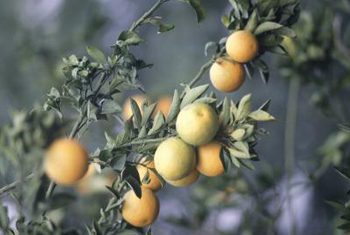 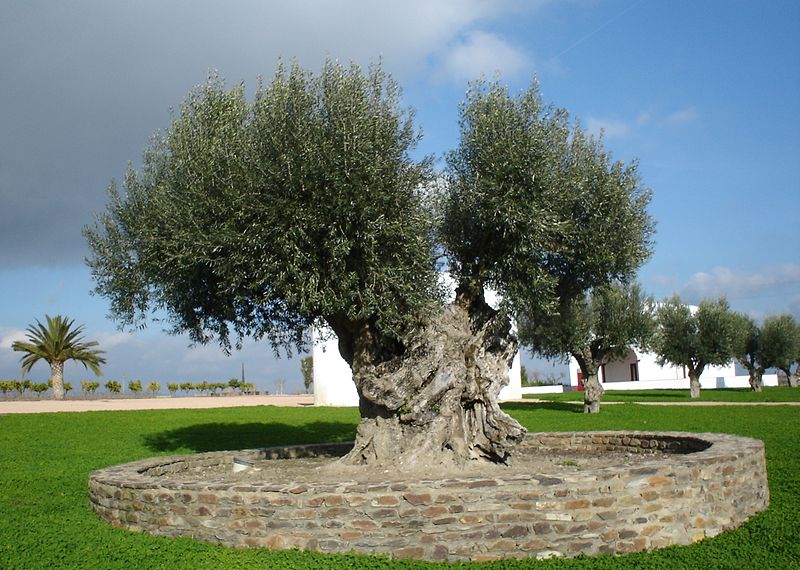 